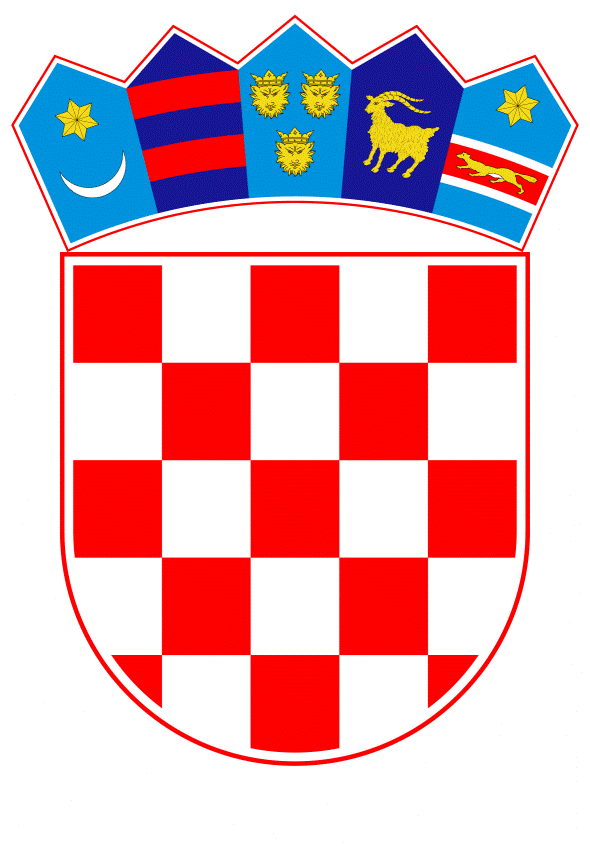 VLADA REPUBLIKE HRVATSKEZagreb, 30. prosinca 2021.______________________________________________________________________________________________________________________________________________________________________________________________________________________________Prijedlog		Na temelju članka 31. stavka 2. Zakona o Vladi Republike Hrvatske („Narodne novine“, br. 150/11, 119/14, 93/16 i 116/18) i članka 12. stavka 2. Zakona o sustavu strateškog planiranja i upravljanja razvojem Republike Hrvatske („Narodne novine, broj 123/17), Vlada Republike Hrvatske je na sjednici održanoj ____________ 2021. donijelaO D L U K Uo donošenju Nacionalnog plana razvoja zdravstva za razdoblje od 2021. do 2027. godine i Akcijskog plana razvoja zdravstva za razdoblje od 2021. do 2025. godineI.		Donosi se Nacionalni plan razvoja zdravstva za razdoblje od 2021. do 2027. godine i Akcijski plan razvoja zdravstva za razdoblje od 2021. do 2025. godine, u tekstu koji je dostavilo Ministarstvo zdravstva aktom, KLASA: 011-02/21-02/47, URBROJ: 534-07-1-1/10-21-13, od 9. prosinca 2021.II.		Zadužuje se Ministarstvo zdravstva da o ovoj Odluci izvijesti nadležna tijela, nositelje provedbe posebnih ciljeva iz Nacionalnog plana i mjera iz Akcijskog plana iz točke I. ove Odluke. III.Zadužuje se Ministarstvo zdravstva da Nacionalni plan i Akcijski plan iz točke I. ove Odluke objavi na svojim mrežnim stranicama.IV.		Ova Odluka stupa na snagu danom donošenja, a objavit će se u Narodnim novinama.KLASA:URBROJ: Zagreb,	PREDSJEDNIK	mr. sc. Andrej PlenkovićOBRAZLOŽENJEVlada Republike Hrvatske je na temelju članka 18. stavka 5. i članka 19. stavka 2. Zakona o sustavu strateškog planiranja i upravljanja razvojem Republike Hrvatske (Narodne novine, broj 123/17) 14. listopada 2020. godine donijela „Odluku o utvrđivanju akata strateškog planiranja s uvjetima koji omogućavaju provedbu fondova Europske unije u razdoblju od 2021. do 2027. godine, rokova donošenja i tijela zaduženih za njihovu izradu“, a u skladu s Prijedlogom uredbe Europskog parlamenta i Vijeća o utvrđivanju zajedničkih odredbi o Europskom fondu za regionalni razvoj, Europskom socijalnom fondu plus, Kohezijskom fondu i Europskom fondu za pomorstvo i ribarstvo i financijska pravila za njih i za Fond za azil i migracije, Fond za unutarnju sigurnost i Instrument za upravljanje granicama i vize (COM(2018)375 final).Sukladno navedenoj Odluci, Nacionalni plan razvoja zdravstva za razdoblje od 2021. do 2027. godine jedan je od strateških dokumenata za čiju je izradu zaduženo Ministarstvo zdravstva.Donošenjem Nacionalnog plana razvoja zdravstva za razdoblje od 2021. do 2027. godine i njemu pripadajućeg Akcijskog plana razvoja zdravstva za razdoblje od 2021. do 2025. godine potvrđuje se usmjerenost na osiguravanje ravnomjerne zemljopisne raspodjele i dostupnosti zdravstvene zaštite na cijelom području Republike Hrvatske, unaprjeđenje sustava zdravstvene zaštite te zdravstvenih ishoda kao ključnog nacionalnog prioriteta.Predlagatelj:Ministarstvo zdravstvaPredmet:Prijedlog odluke o donošenju Nacionalnog plana razvoja zdravstva za razdoblje od 2021. do 2027. godine i Akcijskog plana razvoja zdravstva za razdoblje od 2021. do 2025. godine